AYUNTAMIENTO DE VALDEMORILLOAYUNTAMIENTO DE VALDEMORILLOCONCEJALÍA DE URBANISMO Y OBRASCONCEJALÍA DE URBANISMO Y OBRAS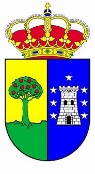 ANEXO 2PRIMERA OCUPACIÓN DE EDIFICIO CONSTRUIDODECLARACIÓN RESPONSABLE URBANÍSTICAArtículo 155 de la Ley 9/2001, de 17 de julio, del Suelo de la Comunidad de Madrid en su redacción dada por la Ley 1/2020, de 8 de octubre para el impulso y reactivación de la actividad urbanísticaANEXO 2PRIMERA OCUPACIÓN DE EDIFICIO CONSTRUIDODECLARACIÓN RESPONSABLE URBANÍSTICAArtículo 155 de la Ley 9/2001, de 17 de julio, del Suelo de la Comunidad de Madrid en su redacción dada por la Ley 1/2020, de 8 de octubre para el impulso y reactivación de la actividad urbanística		DATOS GENERALES DEL INTERESADO		DATOS GENERALES DEL INTERESADO		DATOS GENERALES DEL INTERESADO		DATOS GENERALES DEL INTERESADO		DATOS GENERALES DEL INTERESADO		DATOS GENERALES DEL INTERESADO		DATOS GENERALES DEL INTERESADO		DATOS GENERALES DEL INTERESADO		DATOS GENERALES DEL INTERESADO		DATOS GENERALES DEL INTERESADO		DATOS GENERALES DEL INTERESADO		DATOS GENERALES DEL INTERESADO		DATOS GENERALES DEL INTERESADOSOLICITANTESOLICITANTENOMBRE/RAZÓN SOCIAL:NOMBRE/RAZÓN SOCIAL:NIF/CIF/DNI.:NIF/CIF/DNI.:SOLICITANTESOLICITANTECORREO ELECTRÓNICO:CORREO ELECTRÓNICO:TEL.:REPRESENTANTE:REPRESENTANTE:NOMBRE Y APELLIDOS:NOMBRE Y APELLIDOS:REPRESENTANTE:REPRESENTANTE:NIF/CIF/DNI.:NIF/CIF/DNI.:TEL.:TEL.:TEL.:TEL.:TEL.:DOMICILIO A EFECTOS DE NOTIFICACIÓNDOMICILIO A EFECTOS DE NOTIFICACIÓNCALLEDOMICILIO A EFECTOS DE NOTIFICACIÓNDOMICILIO A EFECTOS DE NOTIFICACIÓNNUM.:BLOQUE:PORTAL:PISO:PUERTA:DOMICILIO A EFECTOS DE NOTIFICACIÓNDOMICILIO A EFECTOS DE NOTIFICACIÓNMUNICIPIO:MUNICIPIO:MUNICIPIO:MUNICIPIO:MUNICIPIO:MUNICIPIO:MUNICIPIO:C.P.:CORREO ELECTRÓNICO:CORREO ELECTRÓNICO:TF.:ACTUACIÓN QUE SE COMUNICA(Marque con un X lo que proceda)ACTUACIÓN QUE SE COMUNICA(Marque con un X lo que proceda)ACTUACIÓN QUE SE COMUNICA(Marque con un X lo que proceda)ACTUACIÓN QUE SE COMUNICA(Marque con un X lo que proceda)ACTUACIÓN QUE SE COMUNICA(Marque con un X lo que proceda)ACTUACIÓN QUE SE COMUNICA(Marque con un X lo que proceda)ACTUACIÓN QUE SE COMUNICA(Marque con un X lo que proceda)ACTUACIÓN QUE SE COMUNICA(Marque con un X lo que proceda)ACTUACIÓN QUE SE COMUNICA(Marque con un X lo que proceda)ACTUACIÓN QUE SE COMUNICA(Marque con un X lo que proceda)ACTUACIÓN QUE SE COMUNICA(Marque con un X lo que proceda)ACTUACIÓN QUE SE COMUNICA(Marque con un X lo que proceda)ACTUACIÓN QUE SE COMUNICA(Marque con un X lo que proceda)2Primera ocupación de edificio construidoPrimera ocupación de edificio construidoPrimera ocupación de edificio construidoPrimera ocupación de edificio construidoPrimera ocupación de edificio construidoPrimera ocupación de edificio construidoPrimera ocupación de edificio construidoPrimera ocupación de edificio construidoPrimera ocupación de edificio construidoPrimera ocupación de edificio construidoDATOS DE LA ACTUACIÓNDATOS DE LA ACTUACIÓNDATOS DE LA ACTUACIÓNDATOS DE LA ACTUACIÓNDATOS DE LA ACTUACIÓNDATOS DE LA ACTUACIÓNDATOS DE LA ACTUACIÓNDATOS DE LA ACTUACIÓNDATOS DE LA ACTUACIÓNDATOS DE LA ACTUACIÓNDATOS DE LA ACTUACIÓNDATOS DE LA ACTUACIÓNDATOS DE LA ACTUACIÓNDESCRIPCIÓN DE LA ACTUACIÓNDESCRIPCIÓN DE LA ACTUACIÓNDIRECCIÓN DE LA ACTUACIÓN:DIRECCIÓN DE LA ACTUACIÓN:DIRECCIÓN DE LA ACTUACIÓN:DIRECCIÓN DE LA ACTUACIÓN:NUM.:BLOQUE:PORTAL:PISO:PUERTA:PRESUPUESTO DE EJECUCIÓN MATERIAL:PRESUPUESTO DE EJECUCIÓN MATERIAL:PRESUPUESTO DE EJECUCIÓN MATERIAL:REF. CATASTRAL:REF. CATASTRAL:DURACIÓN PREVISTADURACIÓN PREVISTADURACIÓN PREVISTADÍAS/MESES:FECHA DE INICIOFECHA DE INICIOFECHA FINDOCUMENTACIÓN QUE SE APORTA:DOCUMENTACIÓN QUE SE APORTA:DOCUMENTACIÓN QUE SE APORTA:DOCUMENTACIÓN QUE SE APORTA:DOCUMENTACIÓN QUE SE APORTA:DOCUMENTACIÓN QUE SE APORTA:DOCUMENTACIÓN QUE SE APORTA:DOCUMENTACIÓN QUE SE APORTA:DOCUMENTACIÓN QUE SE APORTA:DOCUMENTACIÓN QUE SE APORTA:DOCUMENTACIÓN QUE SE APORTA:DOCUMENTACIÓN QUE SE APORTA:DOCUMENTACIÓN QUE SE APORTA:Certificado/s final/es de obra firmados por los colegios correspondientes (COAM y COAYAT)Certificado/s final/es de obra firmados por los colegios correspondientes (COAM y COAYAT)Certificado/s final/es de obra firmados por los colegios correspondientes (COAM y COAYAT)Certificado/s final/es de obra firmados por los colegios correspondientes (COAM y COAYAT)Certificado/s final/es de obra firmados por los colegios correspondientes (COAM y COAYAT)Certificado/s final/es de obra firmados por los colegios correspondientes (COAM y COAYAT)Certificado/s final/es de obra firmados por los colegios correspondientes (COAM y COAYAT)Certificado/s final/es de obra firmados por los colegios correspondientes (COAM y COAYAT)Certificado/s final/es de obra firmados por los colegios correspondientes (COAM y COAYAT)Certificado/s final/es de obra firmados por los colegios correspondientes (COAM y COAYAT)Certificado/s final/es de obra firmados por los colegios correspondientes (COAM y COAYAT)Hoja de Liquidación Final de obra visada por el COAMHoja de Liquidación Final de obra visada por el COAMHoja de Liquidación Final de obra visada por el COAMHoja de Liquidación Final de obra visada por el COAMHoja de Liquidación Final de obra visada por el COAMHoja de Liquidación Final de obra visada por el COAMHoja de Liquidación Final de obra visada por el COAMHoja de Liquidación Final de obra visada por el COAMHoja de Liquidación Final de obra visada por el COAMHoja de Liquidación Final de obra visada por el COAMHoja de Liquidación Final de obra visada por el COAMCertificado de eficiencia energéticaCertificado de eficiencia energéticaCertificado de eficiencia energéticaCertificado de eficiencia energéticaCertificado de eficiencia energéticaCertificado de eficiencia energéticaCertificado de eficiencia energéticaCertificado de eficiencia energéticaCertificado de eficiencia energéticaCertificado de eficiencia energéticaCertificado de eficiencia energéticaLibro del EdificioLibro del EdificioLibro del EdificioLibro del EdificioLibro del EdificioLibro del EdificioLibro del EdificioLibro del EdificioLibro del EdificioLibro del EdificioLibro del EdificioCertificado del técnico director de las obras en el que haga constar:Que la edificación se ajusta a las condiciones de la licencia municipal de obras concedida.El cumplimiento de todos los requisitos impuestos por la legislación reguladora de la edificación para la entrega de ésta a sus usuarios.Que la edificación reúne las condiciones necesarias para su destino al uso previsto en la ordenación urbanísticaQue la edificación reúne los requisitos de eficiencia energética tal y como se demandan por la normativa en vigor.Certificado del técnico director de las obras en el que haga constar:Que la edificación se ajusta a las condiciones de la licencia municipal de obras concedida.El cumplimiento de todos los requisitos impuestos por la legislación reguladora de la edificación para la entrega de ésta a sus usuarios.Que la edificación reúne las condiciones necesarias para su destino al uso previsto en la ordenación urbanísticaQue la edificación reúne los requisitos de eficiencia energética tal y como se demandan por la normativa en vigor.Certificado del técnico director de las obras en el que haga constar:Que la edificación se ajusta a las condiciones de la licencia municipal de obras concedida.El cumplimiento de todos los requisitos impuestos por la legislación reguladora de la edificación para la entrega de ésta a sus usuarios.Que la edificación reúne las condiciones necesarias para su destino al uso previsto en la ordenación urbanísticaQue la edificación reúne los requisitos de eficiencia energética tal y como se demandan por la normativa en vigor.Certificado del técnico director de las obras en el que haga constar:Que la edificación se ajusta a las condiciones de la licencia municipal de obras concedida.El cumplimiento de todos los requisitos impuestos por la legislación reguladora de la edificación para la entrega de ésta a sus usuarios.Que la edificación reúne las condiciones necesarias para su destino al uso previsto en la ordenación urbanísticaQue la edificación reúne los requisitos de eficiencia energética tal y como se demandan por la normativa en vigor.Certificado del técnico director de las obras en el que haga constar:Que la edificación se ajusta a las condiciones de la licencia municipal de obras concedida.El cumplimiento de todos los requisitos impuestos por la legislación reguladora de la edificación para la entrega de ésta a sus usuarios.Que la edificación reúne las condiciones necesarias para su destino al uso previsto en la ordenación urbanísticaQue la edificación reúne los requisitos de eficiencia energética tal y como se demandan por la normativa en vigor.Certificado del técnico director de las obras en el que haga constar:Que la edificación se ajusta a las condiciones de la licencia municipal de obras concedida.El cumplimiento de todos los requisitos impuestos por la legislación reguladora de la edificación para la entrega de ésta a sus usuarios.Que la edificación reúne las condiciones necesarias para su destino al uso previsto en la ordenación urbanísticaQue la edificación reúne los requisitos de eficiencia energética tal y como se demandan por la normativa en vigor.Certificado del técnico director de las obras en el que haga constar:Que la edificación se ajusta a las condiciones de la licencia municipal de obras concedida.El cumplimiento de todos los requisitos impuestos por la legislación reguladora de la edificación para la entrega de ésta a sus usuarios.Que la edificación reúne las condiciones necesarias para su destino al uso previsto en la ordenación urbanísticaQue la edificación reúne los requisitos de eficiencia energética tal y como se demandan por la normativa en vigor.Certificado del técnico director de las obras en el que haga constar:Que la edificación se ajusta a las condiciones de la licencia municipal de obras concedida.El cumplimiento de todos los requisitos impuestos por la legislación reguladora de la edificación para la entrega de ésta a sus usuarios.Que la edificación reúne las condiciones necesarias para su destino al uso previsto en la ordenación urbanísticaQue la edificación reúne los requisitos de eficiencia energética tal y como se demandan por la normativa en vigor.Certificado del técnico director de las obras en el que haga constar:Que la edificación se ajusta a las condiciones de la licencia municipal de obras concedida.El cumplimiento de todos los requisitos impuestos por la legislación reguladora de la edificación para la entrega de ésta a sus usuarios.Que la edificación reúne las condiciones necesarias para su destino al uso previsto en la ordenación urbanísticaQue la edificación reúne los requisitos de eficiencia energética tal y como se demandan por la normativa en vigor.Certificado del técnico director de las obras en el que haga constar:Que la edificación se ajusta a las condiciones de la licencia municipal de obras concedida.El cumplimiento de todos los requisitos impuestos por la legislación reguladora de la edificación para la entrega de ésta a sus usuarios.Que la edificación reúne las condiciones necesarias para su destino al uso previsto en la ordenación urbanísticaQue la edificación reúne los requisitos de eficiencia energética tal y como se demandan por la normativa en vigor.Certificado del técnico director de las obras en el que haga constar:Que la edificación se ajusta a las condiciones de la licencia municipal de obras concedida.El cumplimiento de todos los requisitos impuestos por la legislación reguladora de la edificación para la entrega de ésta a sus usuarios.Que la edificación reúne las condiciones necesarias para su destino al uso previsto en la ordenación urbanísticaQue la edificación reúne los requisitos de eficiencia energética tal y como se demandan por la normativa en vigor.En viviendas plurifamiliares, Certificado de fin de obra de las Instalación Común de Telecomunicaciones o Boletín de instalación, según proceda.En viviendas plurifamiliares, Certificado de fin de obra de las Instalación Común de Telecomunicaciones o Boletín de instalación, según proceda.En viviendas plurifamiliares, Certificado de fin de obra de las Instalación Común de Telecomunicaciones o Boletín de instalación, según proceda.En viviendas plurifamiliares, Certificado de fin de obra de las Instalación Común de Telecomunicaciones o Boletín de instalación, según proceda.En viviendas plurifamiliares, Certificado de fin de obra de las Instalación Común de Telecomunicaciones o Boletín de instalación, según proceda.En viviendas plurifamiliares, Certificado de fin de obra de las Instalación Común de Telecomunicaciones o Boletín de instalación, según proceda.En viviendas plurifamiliares, Certificado de fin de obra de las Instalación Común de Telecomunicaciones o Boletín de instalación, según proceda.En viviendas plurifamiliares, Certificado de fin de obra de las Instalación Común de Telecomunicaciones o Boletín de instalación, según proceda.En viviendas plurifamiliares, Certificado de fin de obra de las Instalación Común de Telecomunicaciones o Boletín de instalación, según proceda.En viviendas plurifamiliares, Certificado de fin de obra de las Instalación Común de Telecomunicaciones o Boletín de instalación, según proceda.En viviendas plurifamiliares, Certificado de fin de obra de las Instalación Común de Telecomunicaciones o Boletín de instalación, según proceda.Justificante de presentación de la declaración catastral (impreso 900 D) www.sedecatastro.gob.esJustificante de presentación de la declaración catastral (impreso 900 D) www.sedecatastro.gob.esJustificante de presentación de la declaración catastral (impreso 900 D) www.sedecatastro.gob.esJustificante de presentación de la declaración catastral (impreso 900 D) www.sedecatastro.gob.esJustificante de presentación de la declaración catastral (impreso 900 D) www.sedecatastro.gob.esJustificante de presentación de la declaración catastral (impreso 900 D) www.sedecatastro.gob.esJustificante de presentación de la declaración catastral (impreso 900 D) www.sedecatastro.gob.esJustificante de presentación de la declaración catastral (impreso 900 D) www.sedecatastro.gob.esJustificante de presentación de la declaración catastral (impreso 900 D) www.sedecatastro.gob.esJustificante de presentación de la declaración catastral (impreso 900 D) www.sedecatastro.gob.esJustificante de presentación de la declaración catastral (impreso 900 D) www.sedecatastro.gob.esJustificante de alta de tasa de basuras en el Ayuntamiento de ValdemorilloJustificante de alta de tasa de basuras en el Ayuntamiento de ValdemorilloJustificante de alta de tasa de basuras en el Ayuntamiento de ValdemorilloJustificante de alta de tasa de basuras en el Ayuntamiento de ValdemorilloJustificante de alta de tasa de basuras en el Ayuntamiento de ValdemorilloJustificante de alta de tasa de basuras en el Ayuntamiento de ValdemorilloJustificante de alta de tasa de basuras en el Ayuntamiento de ValdemorilloJustificante de alta de tasa de basuras en el Ayuntamiento de ValdemorilloJustificante de alta de tasa de basuras en el Ayuntamiento de ValdemorilloJustificante de alta de tasa de basuras en el Ayuntamiento de ValdemorilloJustificante de alta de tasa de basuras en el Ayuntamiento de ValdemorilloY para que así conste, firma la presente declaración en Valdemorillo, a ____ de _______________de 20__Y para que así conste, firma la presente declaración en Valdemorillo, a ____ de _______________de 20__Y para que así conste, firma la presente declaración en Valdemorillo, a ____ de _______________de 20__Y para que así conste, firma la presente declaración en Valdemorillo, a ____ de _______________de 20__Y para que así conste, firma la presente declaración en Valdemorillo, a ____ de _______________de 20__Y para que así conste, firma la presente declaración en Valdemorillo, a ____ de _______________de 20__Y para que así conste, firma la presente declaración en Valdemorillo, a ____ de _______________de 20__Y para que así conste, firma la presente declaración en Valdemorillo, a ____ de _______________de 20__Y para que así conste, firma la presente declaración en Valdemorillo, a ____ de _______________de 20__Y para que así conste, firma la presente declaración en Valdemorillo, a ____ de _______________de 20__Y para que así conste, firma la presente declaración en Valdemorillo, a ____ de _______________de 20__Y para que así conste, firma la presente declaración en Valdemorillo, a ____ de _______________de 20__Y para que así conste, firma la presente declaración en Valdemorillo, a ____ de _______________de 20__Fdo. Don/Doña.Fdo. Don/Doña.Fdo. Don/Doña.Fdo. Don/Doña.Fdo. Don/Doña.Fdo. Don/Doña.Fdo. Don/Doña.Fdo. Don/Doña.Fdo. Don/Doña.Fdo. Don/Doña.Fdo. Don/Doña.Fdo. Don/Doña.Fdo. Don/Doña.Según regula el artículo 28.7, de la Ley 39/2015, de 1 de octubre, del Procedimiento Administrativo Común de las Administraciones Públicas “Los interesados se responsabilizarán de la veracidad de los documentos que presenten”.Según regula el artículo 28.7, de la Ley 39/2015, de 1 de octubre, del Procedimiento Administrativo Común de las Administraciones Públicas “Los interesados se responsabilizarán de la veracidad de los documentos que presenten”.Según regula el artículo 28.7, de la Ley 39/2015, de 1 de octubre, del Procedimiento Administrativo Común de las Administraciones Públicas “Los interesados se responsabilizarán de la veracidad de los documentos que presenten”.Según regula el artículo 28.7, de la Ley 39/2015, de 1 de octubre, del Procedimiento Administrativo Común de las Administraciones Públicas “Los interesados se responsabilizarán de la veracidad de los documentos que presenten”.Según regula el artículo 28.7, de la Ley 39/2015, de 1 de octubre, del Procedimiento Administrativo Común de las Administraciones Públicas “Los interesados se responsabilizarán de la veracidad de los documentos que presenten”.Según regula el artículo 28.7, de la Ley 39/2015, de 1 de octubre, del Procedimiento Administrativo Común de las Administraciones Públicas “Los interesados se responsabilizarán de la veracidad de los documentos que presenten”.Según regula el artículo 28.7, de la Ley 39/2015, de 1 de octubre, del Procedimiento Administrativo Común de las Administraciones Públicas “Los interesados se responsabilizarán de la veracidad de los documentos que presenten”.Según regula el artículo 28.7, de la Ley 39/2015, de 1 de octubre, del Procedimiento Administrativo Común de las Administraciones Públicas “Los interesados se responsabilizarán de la veracidad de los documentos que presenten”.Según regula el artículo 28.7, de la Ley 39/2015, de 1 de octubre, del Procedimiento Administrativo Común de las Administraciones Públicas “Los interesados se responsabilizarán de la veracidad de los documentos que presenten”.Según regula el artículo 28.7, de la Ley 39/2015, de 1 de octubre, del Procedimiento Administrativo Común de las Administraciones Públicas “Los interesados se responsabilizarán de la veracidad de los documentos que presenten”.Según regula el artículo 28.7, de la Ley 39/2015, de 1 de octubre, del Procedimiento Administrativo Común de las Administraciones Públicas “Los interesados se responsabilizarán de la veracidad de los documentos que presenten”.Según regula el artículo 28.7, de la Ley 39/2015, de 1 de octubre, del Procedimiento Administrativo Común de las Administraciones Públicas “Los interesados se responsabilizarán de la veracidad de los documentos que presenten”.Según regula el artículo 28.7, de la Ley 39/2015, de 1 de octubre, del Procedimiento Administrativo Común de las Administraciones Públicas “Los interesados se responsabilizarán de la veracidad de los documentos que presenten”.